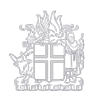 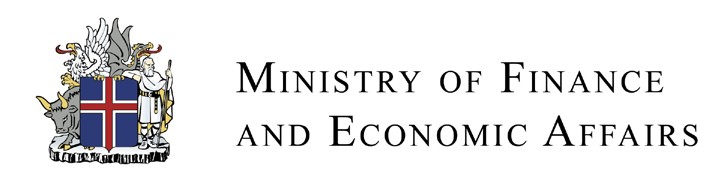 PLANIRANJE RODNO OSJETLJIVOG PRORAČUNA NA ISLANDUHerdís Sólborg HaraldsdóttirVoditelj odjelaMinistarstvo financija i ekonomskih poslova, Island6. srpnja 2017.Sjedište OECD-a, Pariz, FrancuskaKRATKE INFORMACIJE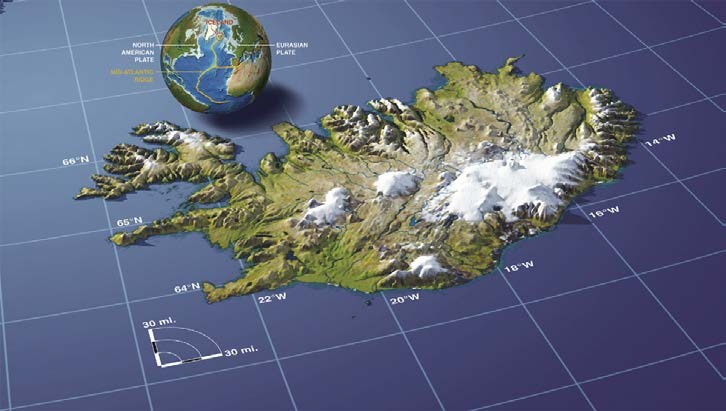 Od 1. siječnja 2016. Island ima 332.529 stanovnika.Sudjelovanje muškaraca i žena oduvijek je na visokoj razini.Razvoj uključuje skrb o djeci, sustav roditeljskog dopusta i zakonsko pravo roditelja da se vrate na posao nakon rođenja djeteta.90 % djece u dobi od 1 – 5 godina pohađa vrtić.U izvještaju Svjetskog ekonomskog foruma  Global Gender Gap Report iz 2016., Island je na prvom mjestu kao i prethodnih godina...Zašto je mala zemlja?... Najbolja po pitanju ravnopravnosti spolova?... Uloženo vrijeme u planiranje rodno osjetljivog proračuna?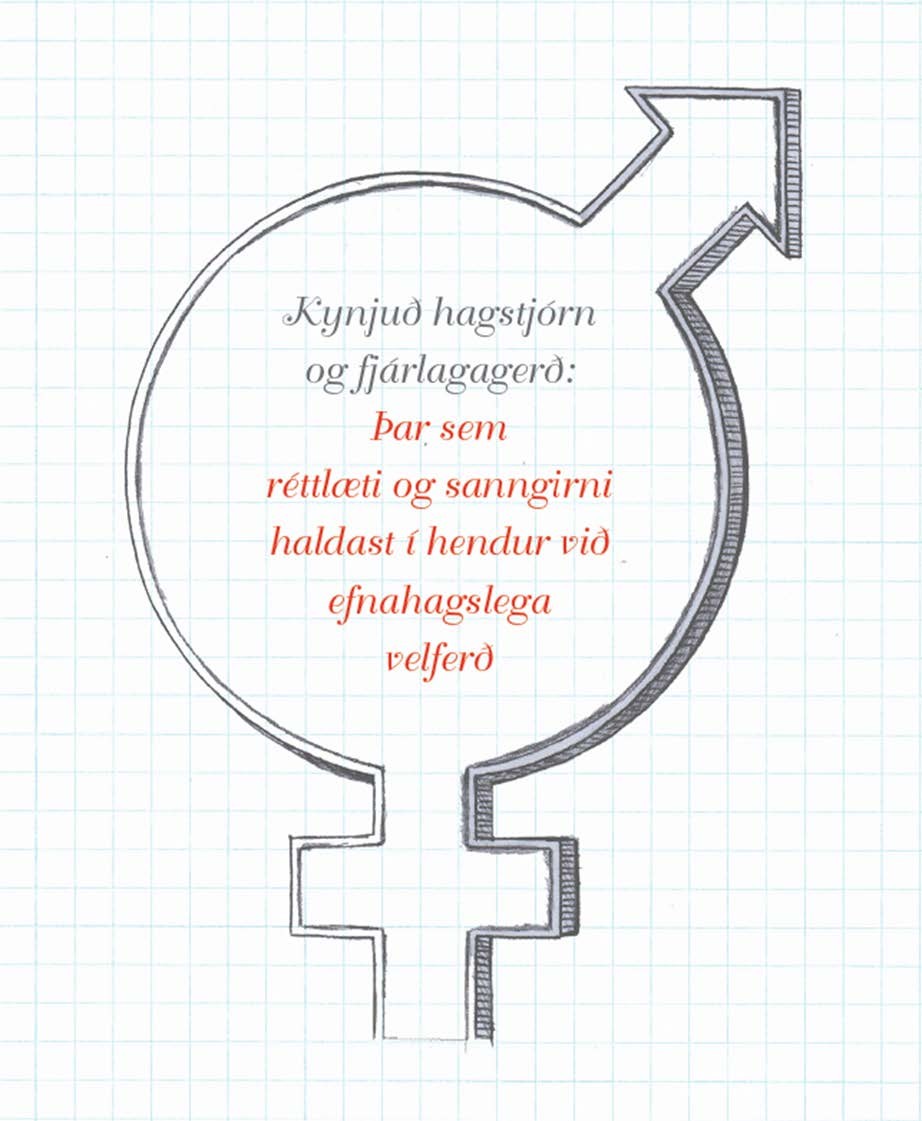 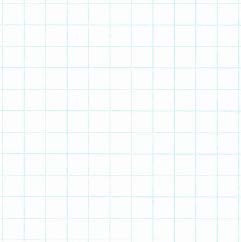 Planiranje rodno osjetljivog proračuna:kada pravda i poštenje idu ruku pod ruku s ekonomskim blagostanjem  4	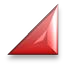 2009.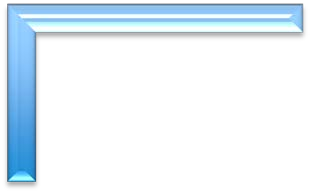 Započinje provedbaImenovan Upravni odborPrikupljanje informacija i planiranje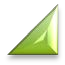 2010.-2011.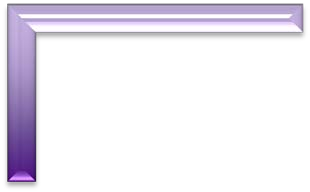 Pilot projektiBarem jedan po ministarstvuRezultati u proračunskom izvještaju za 2012.2015.-2019.Petogodišnji plan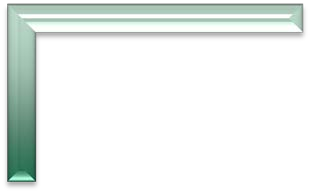 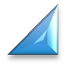 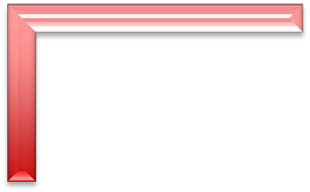 Naglasak na donošenju odlukaOcjene spolne ravnopravnosti prijedloga zakonaPrijedlozi proračunaStatistikaPravno obvezujućiIntegracija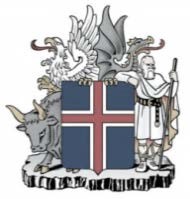 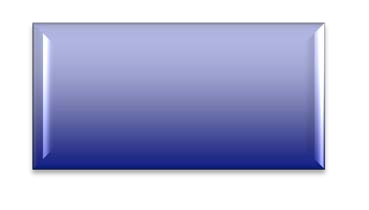 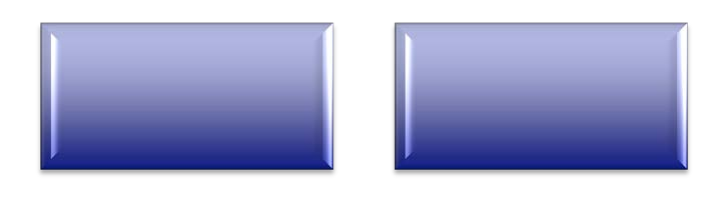 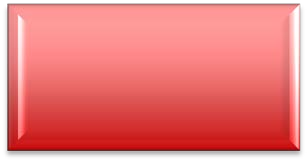 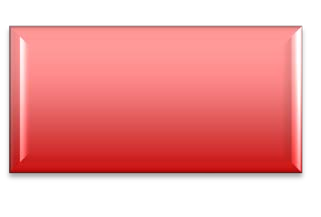 » Grad Reykjavik» Druge općine» Islandsko sveučilište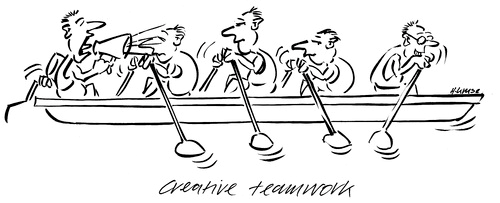 – NOVI ORGANSKI ZAKON O PRORAČUNUČlanak 18.Planiranje rodno osjetljivog proračuna i ravnopravnostMinistar, zajedno s nadležnim ministrom za ravnopravnost spolova, predvodi izradu programa planiranja rodno osjetljivog proračuna koji će se uzeti u obzir pri izradi nacrta prijedloga proračuna. U prijedlogu proračuna će se navesti njegovi učinci na ciljeve spolne ravnopravnosti.» 34 područja potrošnje» Svaki ministar formulira i podnosi najmanje petogodišnju politiku za ta područja» U politici se utvrđuju ciljevi, uključujući ciljeve kvalitete i usluge te se objašnjava kako ih ostvariti» Prema planiranju proračuna prema učinku» Planiranje rodno osjetljivog proračuna sad je više usmjereno na cilj» Podaci raščlanjeni prema spolu» Od vrha prema dnu – ne od dna prema vrhu» Vrijeme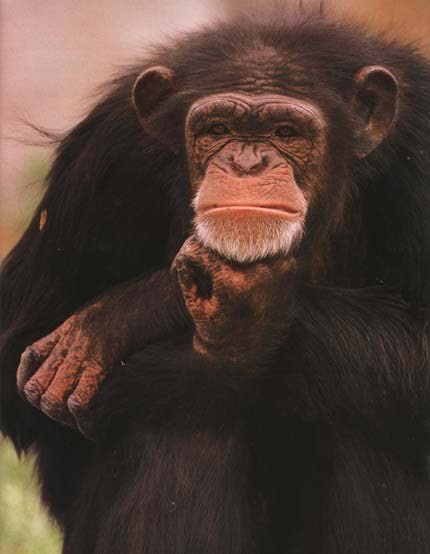 Skepticizam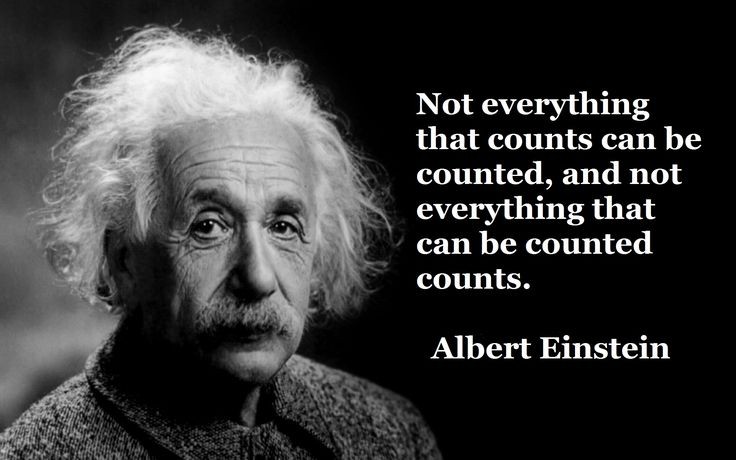 KAD LJUDI ŽIVE U RAZLIČITIM SITUACIJAMA» Imaju različite potrebe...» Stoga ne možete očekivati isti ishod s istom odlukom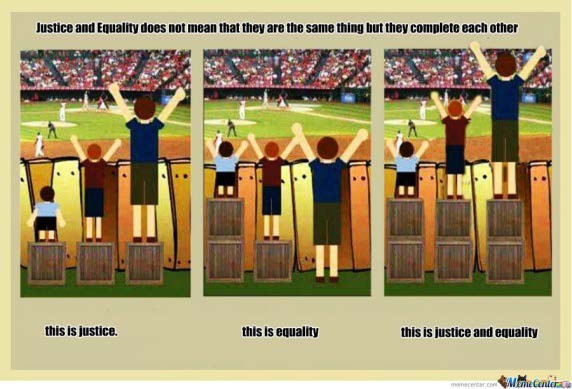 » Rezovi u zdravstu više utječu na žene nego na muškarce» Smanjenje plaće tijekom porodiljnog dopusta utječe više na očeve negoli na majke» Žene češće rade poslove s nepunim radnim vremenom što negativno utječe na njihovu mirovinu» Kapitalni prihod zajednički se oporezuje i dobiva ga onaj s većom plaćom1313ČAK I POREZ NA ROBU UTJEČENA RODNA PITANJA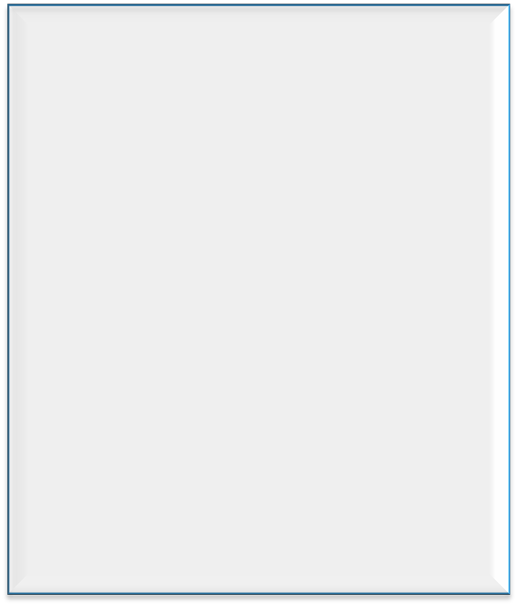 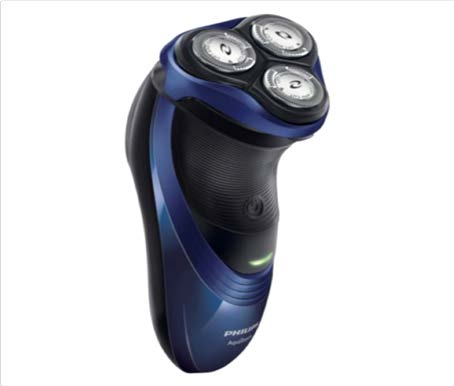 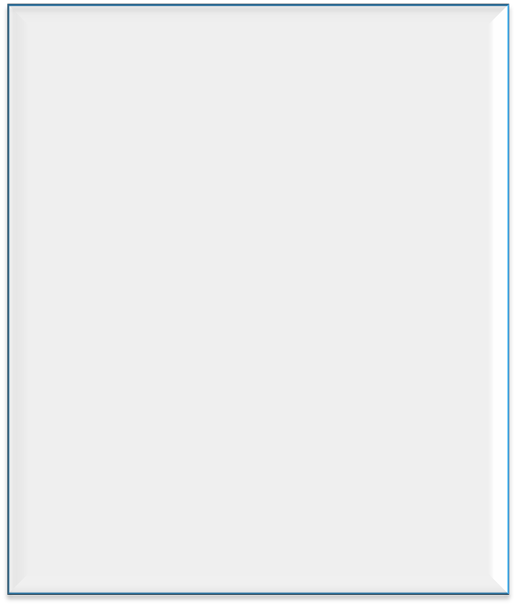 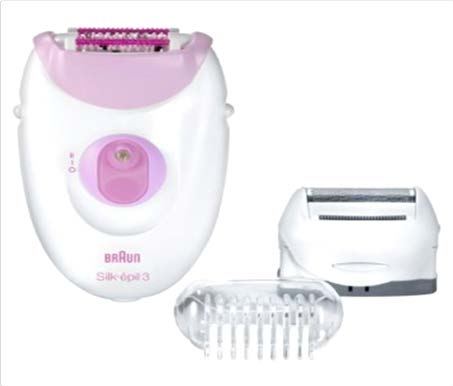 CESTOVNI TUNEL – ZBILJA?Novi cestovni tunel izgrađen između dva mala grada na sjeveru Islanda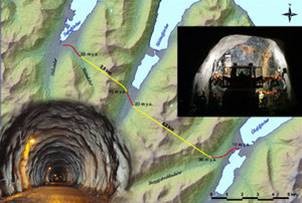 Prijevoz, razvoj zajednice, gospodarski uvjeti, javne usluge i socijalno blagostanje iz rodne perspektiveRezultati: Pogoduje više muškarcima nego ženama, a oni su već na boljem položaju u ruralnim područjima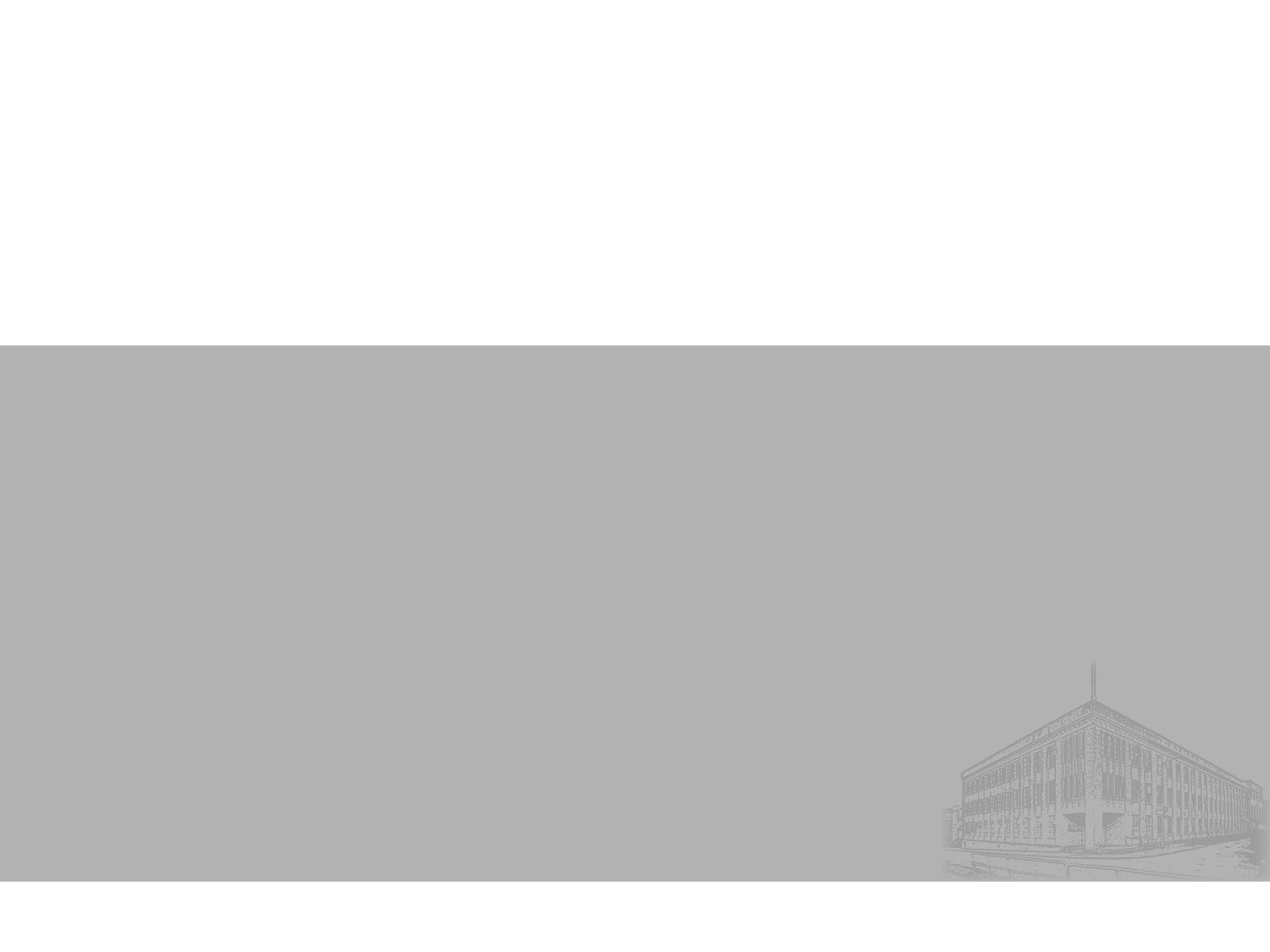 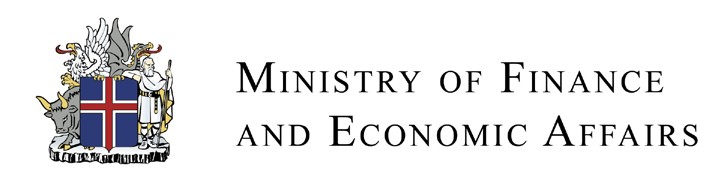 Takk	fyrirwww.fjr.is   |  twitter.com/MoFIceland